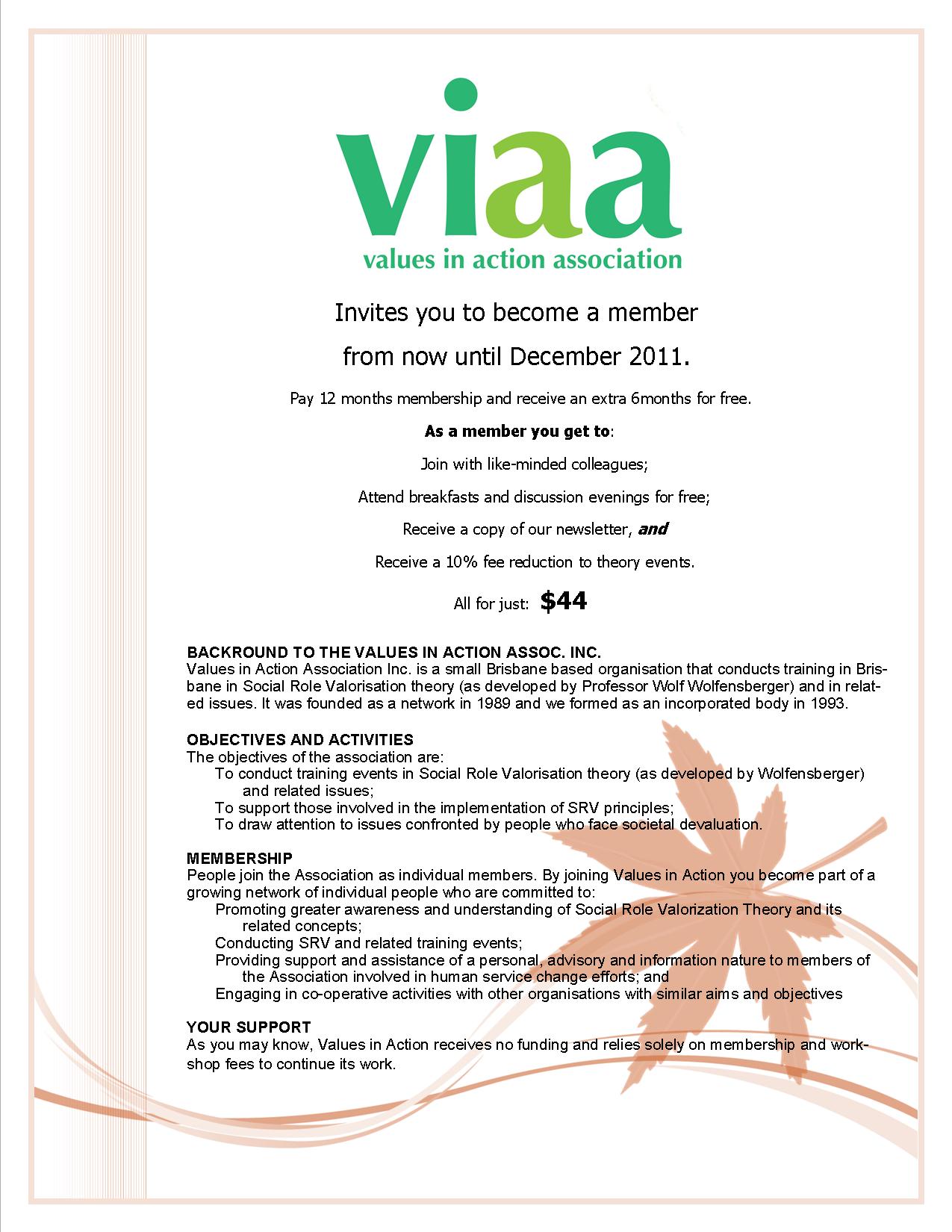 TAX INVOICE for Values in Action MEMBERSHIPCALENDAR YEARS 2015Issued: 6 December 2014Name:	  	Address:	     	Post Code:	     Where do you work or what organization are you associated with:    	Day Phone:	  	Mobile:	  	e-mail: 	 Chq encl:	     	Date Paid:	     You choose your Membership Fee: $44 or $5.50 concessional (person with a disability, family member, fulltime students, just can’t afford the full amount)Amounts include GST. Values in Action ABN: 53 781 283 376DIRECT DEPOSITSuncorp-Metway: Account Name: Values in Action Association Inc: BSB: 484-799: Account Number: 0414 77931 Pls use your name as a unique identifier!viaainc@gmail.comPO Box 1247Milton BC 4064